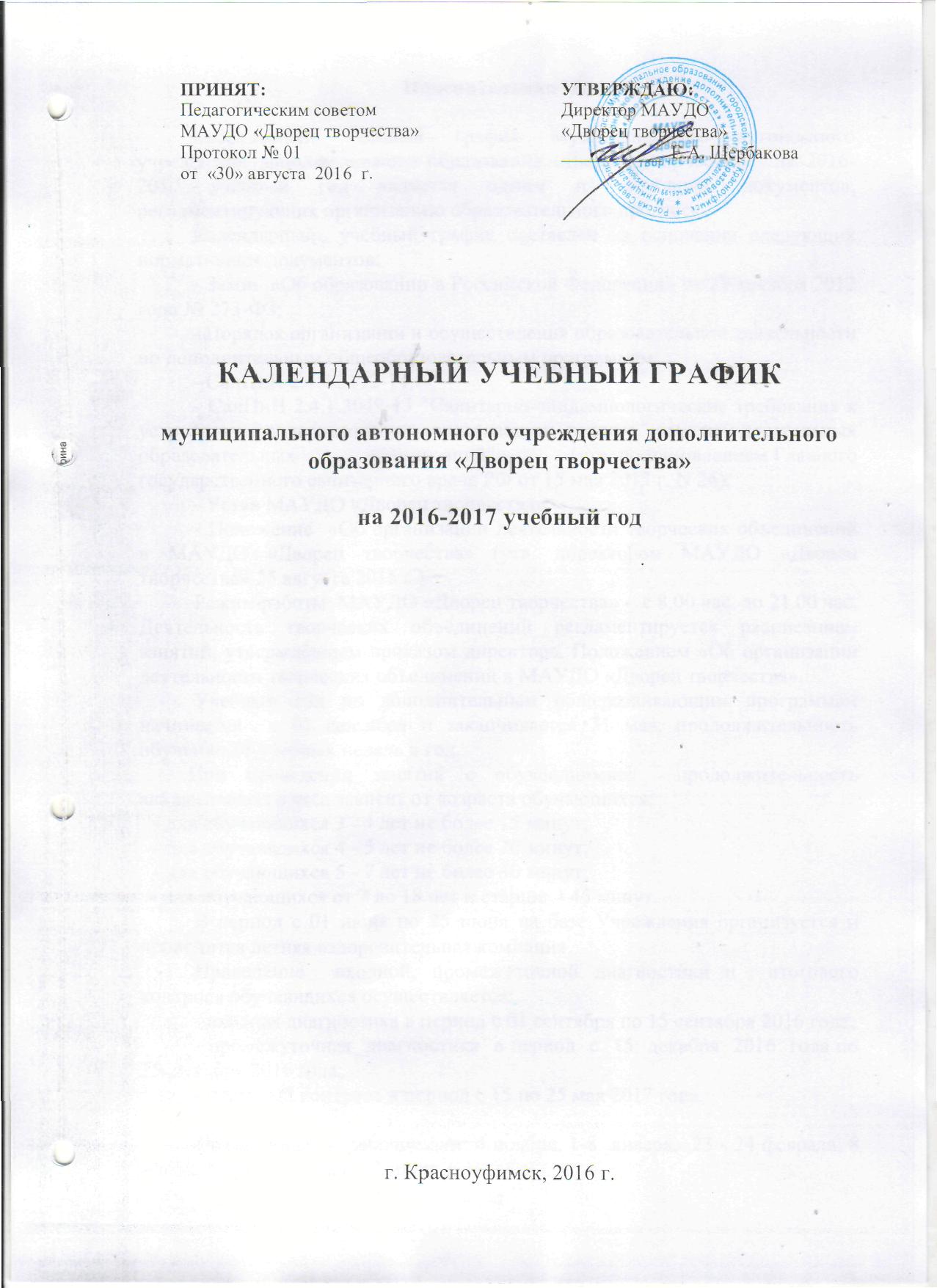 Пояснительная записка.Календарный учебный график Муниципального автономного  учреждения дополнительного образования «Дворец творчества»  на 2016-2017 учебный год является одним из основных документов, регламентирующих организацию образовательного процесса. Календарный  учебный график составлен на основании следующих нормативных документов:- Закон  «Об образовании в Российской Федерации» от 29 декабря 2012 года № 273-ФЗ;- Порядок организации и осуществления образовательной деятельности по дополнительным общеобразовательным программам;- СанПиН 2.4.4.3172-14;- СанПиН 2.4.1.3049-13 "Санитарно-эпидемиологические требования к устройству, содержанию и организации режима работы дошкольных образовательных организаций" (утв. постановлением Главного государственного санитарного врача РФ от 15 мая 2013 г. N 26);- Устав МАУДО «Дворец творчества»;- Положение  «Об организации деятельности творческих объединений в МАУДО «Дворец творчества» (утв. директором МАУДО «Дворец творчества» 25 августа 2015 г.).Режим работы  МАУДО «Дворец творчества» -  с 8.00 час. до 21.00 час.                         Деятельность творческих объединений регламентируется расписанием занятий, утверждённым приказом директора, Положением «Об организации деятельности творческих объединений в МАУДО «Дворец творчества».Учебный год по дополнительным общеразвивающим программам начинается  с 01 сентября и заканчивается 31 мая, продолжительность обучения 36 учебных недель в год.          При проведении занятий с обучающимися  продолжительность академического часа зависит от возраста обучающихся:- для обучающихся 3 - 4 лет не более 15 минут;- для обучающихся 4 - 5 лет не более 20 минут;- для обучающихся 5 - 7 лет не более 30 минут;  - для обучающихся от 7 до 18 лет и старше  - 45 минут. 	В период с 01 июня по 25 июня на базе Учреждения организуется и проводится летняя оздоровительная компания.Проведение  входной, промежуточной диагностики и  итогового контроля обучающихся осуществляется:- входная диагностика в период с 01 сентября по 15 сентября 2016 года;- промежуточная  диагностика  в период  с  15  декабря  2016  года по 25  декабря 2016 года;- итоговый контроль в период с 15 по 25 мая 2017 года.Праздничные нерабочие дни: 4 ноября, 1-8  января,  23 - 24 февраля, 8 марта, 1 мая,  8 - 9 мая,  12 июня.Календарный учебный график на 2016-2017 учебный годКритерииДополнительные общеразвивающие программы Дополнительные общеразвивающие программы Дополнительные общеразвивающие программы Дополнительные общеразвивающие программы Возраст обучающихся3-6 лет6-7 лет7-18 летот 18 лет Начало учебного года01 сентября01 сентября01 сентября01 сентябряОкончание учебного года31 мая31 мая31 мая31 маяПродолжительностьучебного года36  учебных недель36  учебных недель36  учебных недель36  учебных недельНачало занятий8.308.308.308.30Окончание занятий20.0020.0020.0021.00Продолжительность занятий15 мин.(3-4-года)20 мин.(5- 6 лет)30 мин.45 мин.45 мин.Продолжительность перемен10 минут10 минут10 минут10 минутИтоговый контроль15-31 мая15-31 мая15-31 мая15-31 маяПраздничные нерабочие дниПраздничные нерабочие дни: 4 ноября, 1-8  января,  23 - 24 февраля, 8 марта, 1 мая,  8 - 9 мая,  12 июняПраздничные нерабочие дни: 4 ноября, 1-8  января,  23 - 24 февраля, 8 марта, 1 мая,  8 - 9 мая,  12 июняПраздничные нерабочие дни: 4 ноября, 1-8  января,  23 - 24 февраля, 8 марта, 1 мая,  8 - 9 мая,  12 июняПраздничные нерабочие дни: 4 ноября, 1-8  января,  23 - 24 февраля, 8 марта, 1 мая,  8 - 9 мая,  12 июняЛетняя оздоровительная кампания1-26 июня1-26 июня1-26 июня-1 полугодиеИтого2 полугодиеИтогоЛетние каникулыВсего в год01.09.-31.12.201617 уч.нед.09.01.-31.05.201719 уч.нед.01.06.-31.08.201736 уч.нед.